Sehr geehrte Eltern, liebe Schüler/Innen,die letzte Phase des Projektes „startup@school“ steht unmittelbar bevor. Diese wird in Form offener Werkstatttage mit unseren Koopperationspartnern IHK Rheinhessen, Human Circle und der Agentur für Arbeit stattfinden. Für die drei Projekttage haben wir folgendes Programm vorbereitet:Montag, den 17.06.2019, 08:00 bis 15:00 Uhr, Treffpunkt IN 3 (Gebäude C):- Vorbereitung der Abschlusspräsentationen der einzelnen Gruppen- Testvorbereitung der fünf gewählten Module für die Online-Klausur- Unternehmensbesuche:Dienstag, den 18.06.2019, 08:00 bis 15:00 Uhr, Treffpunkt IN 3 (Gebäude C):- Vorbereitung der einzelnen Präsentationen- Durchführung der Online-Klausur- Unternehmensbesuche:Mittwoch, den 19.06.2019, 08:00 bis 13:00 Uhr, Treffpunkt IN 3 (Gebäude C):- Präsentationen vor der Jury (Unternehmen, IHK, Gymnasium Mainz-Oberstadt)Mittwoch, den 26.06.2019, ab 9:00 Uhr, IHK Rheinhessen (Schillerplatz. 7, Mainz):- Zertifikatsverleihung der IHK RheinhessenWir freuen uns auf interessante und spannende Tage mit allen Teilnehmenden!!Mit freundlichen Grüßen,
Sheila Koch und Carsten Hussong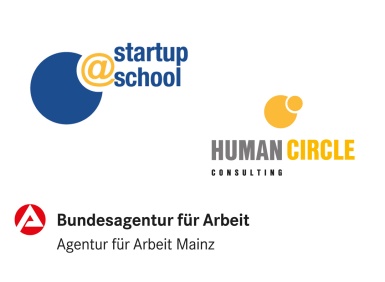 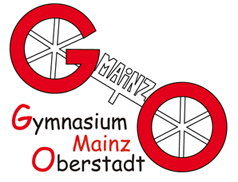                                                       13.06.2019An dieEltern und Schüler/Innender 9. und 10. JahrgangsstufeInformationen zu den Projekttagen „startup@school“ vom 17.06.-19.06.2019An dieEltern und Schüler/Innender 9. und 10. JahrgangsstufeInformationen zu den Projekttagen „startup@school“ vom 17.06.-19.06.2019DM, Filiale Mainz, Große Bleiche 14-16, MainzMainzer Volksbank, Balthasar-Maler-Platz, MainzModule: Soziale Kompetenz, Kommunikation+Führen, BuchführungModule: MarketingZDF digital, Gutenberg Digital Hub, Taunusstr. 59, MainzMercedes-Benz Vertrieb, Mercedesstr. 1, MainzModule: MarketingModule: Geschäftsidee, Businessplan